  C.Vناو: سنور عبدالله قادرڕێکەوت و شوێنی لە دایک بوون: 01/01/1984هه‌ولێر- برايةتىنەتەوە: کوردباری کۆمەڵایەتی:سه لَت.ژمارەی موبایل: 07504959431هەولێر، گه‌ڕه‌كى برايه تىئیمێل: snur.kader @su.edu.krdبڕوانامە:بکالۆریوس/ زانکۆی سەلاحەدین- کۆلێژی ئەدەبیات- بەشی کۆمەڵناسی ساڵی خوێندن (4200-5200) ماستەر/ زانکۆى كؤيه- بەشى کۆمەڵناسى ساڵى 2014. ئەندام لە کۆمەڵەی کۆمەڵناسانی هەولێر لە ساڵی 2009 .ئەم کارانەی کە ئەنجامم داوە لە ماوەی کارکردنم:-​وەکو خؤبةخش كارم كردووه  له قوناغى 3 ى زانكؤ له (سندوقي جاوديري خيزان/ وه زارةتى كار) لە 11/10/2003تا كوتايى برؤسةكة ، زياتر لة شةش سال.-​وەکو(ضالاك وان ) کارم کردووە  لە جةندين ريكخراو لە سالانى 2007  تا 2019.-​وەکو سكرتيري ليجنةى ترقيات کارم کردووە لە كوليجي ئاداب - زانکۆى سەلاحەدین .-وةك مدقق لغوي ( هةلةجن ) كارم كردووة لة سةنتةرى موكرياني بو تويزينةوةى زانستى.زمان:-​زمانى دایک کوردى-​زمانى عةرةبي .-زماني ئينطليزي.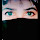 